Fuldmagt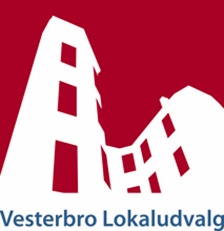 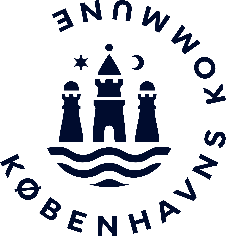 Til suppleringsvalg til Vesterbro Lokaludvalg torsdag den 17. september kl. 17-19, 
Lyrskovgade 4, 1758 København V.Undertegnede:Fulde navn:______________________________________________________________________________Adresse:________________________________________________________________________________Postnummer:______________ By:___________________________________________________________Telefonnummer: _________________________________________________________________________E-mail:__________________________________________________________________________________Fødselsdato- år:__________________________________________________________________________Der repræsenterer:
Navn på den forening/frivillige organisation/brugerbestyrelse/netværk/råd:_______________________________________________________________________________________Giver hermed fuldmagt til:Fulde navn:______________________________________________________________________________Adresse:________________________________________________________________________________Postnummer:______________ By:___________________________________________________________Telefonnummer: _________________________________________________________________________E-mail:__________________________________________________________________________________´Navn på den forening/frivillige organisation/brugerbestyrelse/netværk/råd:_______________________________________________________________________________________Til at opstille mig som suppleant for Vesterbro Lokaludvalg.Dato: __________________________Navn: ___________________________________________________Fuldmagten medbringes på opstillingsmødet og afleveres ved indskrivning.HUSK: fuldmagtsholder skal selv udfylde en tilmeldingsblanket for at have stemmeret på opstillingsmødet.